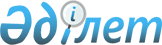 Кәсiптік ұйымдардың, сертификаттау жөнiндегi ұйымдардың есептiлiк тiзбесiн, нысандарын және оларды ұсыну мерзiмдiлiгiн бекіту туралы
					
			Күшін жойған
			
			
		
					Қазақстан Республикасы Қаржы министрінің 2015 жылғы 4 мамырдағы № 296 бұйрығы. Қазақстан Республикасының Әділет министрлігінде 2015 жылы 3 маусымда № 11261 тіркелді. Күші жойылды - Қазақстан Республикасы Қаржы министрінің 2017 жылғы 1 тамыздағы № 467 бұйрығымен
      Ескерту. Күші жойылды – ҚР Қаржы министрінің 01.08.2017 № 467 (01.01.2018 бастап қолданысқа енгізіледі) бұйрығымен
      "Бухгалтерлік есеп пен қаржылық есептiлiк туралы" 2007 жылғы 28 ақпандағы Қазақстан Республикасы Заңының 20-бабы 5-тармағының 15) тармақшасына сәйкес БҰЙЫРАМЫН:
      1. Қоса беріліп отырған:
      1) осы бұйрыққа 1-қосымшаға сәйкес бухгалтерлердің аккредиттелген кәсіби ұйымдары мен бухгалтерлерді кәсіби сертификаттау жөніндегі ұйымдар есептілігінің тізбесі және мерзімділігі;
      2) осы бұйрыққа 2-қосымшаға сәйкес бухгалтерлердің аккредиттелген кәсіби ұйымына енген (шыққан) бухгалтерлердің, кәсіби бухгалтерлердің және бухгалтерлік ұйымдардың саны туралы есеп нысаны;
      3) осы бұйрыққа 3-қосымшаға сәйкес бухгалтерлердің аккредиттелген кәсіби ұйымы мүшелерінің біліктілігін арттыру туралы есеп нысаны;
      4) осы бұйрыққа 4-қосымшаға сәйкес бухгалтерлік есеп пен есептілік саласында халықаралық ұйымдармен ынтымақтастығы туралы есеп нысаны;
      5) осы бұйрыққа 5-қосымшаға сәйкес бухгалтерлердің аккредиттелген кәсіби ұйымдарының жұмыс органдары құрылымының өзгергені туралы есеп нысаны;
      6) осы бұйрыққа 6-қосымшаға сәйкес бухгалтерлерді кәсіби сертификаттау жөніндегі аккредиттелген ұйым таныған және берген сертификаттар туралы есеп нысаны;
      7) осы бұйрыққа 7-қосымшаға сәйкес пәндер бойынша өткізілген емтихандар туралы және емтихандық модульдердің өзгеруі туралы есеп нысаны.
      Ескерту. 1-тармаққа өзгеріс енгізілді - ҚР Қаржы министрінің 17.06.2016 № 320 (алғаш ресми жарияланған күнінен бастап қолданысқа енгізіледі) бұйрығымен.


       1-1. Бухгалтерлердің кәсiби ұйымдары, бухгалтерлерді сертификаттау жөнiндегi ұйымдар есептілігін электронды форматта ұсынады.
      Ескерту. Бұйрық 1-1-тармақпен толықтырылды - ҚР Қаржы министрінің 17.06.2016 № 320 (алғаш ресми жарияланған күнінен бастап қолданысқа енгізіледі) бұйрығымен.


       2. Бухгалтерлік есеп және аудит әдіснамасы департаменті (А.Т. Бектұрова) заңнамада белгіленген тәртіпте:
      1) осы бұйрықтың Қазақстан Республикасы Әділет министрлігінде мемлекеттік тіркелуін;
      2) осы бұйрық Қазақстан Республикасы Әділет министрлігінде мемлекеттік тіркеуден кейін күнтізбелік он күн ішінде оны мерзімді баспа басылымдарында және "Әділет" ақпараттық-құқықтық жүйесінде ресми жариялауға жіберілуін;
      3) осы бұйрықтың Қазақстан Республикасы Қаржы министрлігінің интернет-ресурсында орналастырылуын қамтамасыз етсін.
      3. "Бухгалтерлердің аккредиттелген кәсіптік ұйымдары мен бухгалтерлерді кәсіптік сертификаттау жөніндегі ұйымдардың есептілігі тізбесін, нысандары мен ұсыну мерзімділігін бекіту туралы" Қазақстан Республикасы Қаржы министрінің 2012 жылғы 20 желтоқсандағы № 561 бұйрығының (Нормативтік құқықтық актілерді мемлекеттік тіркеу тізілімінде № 8264 болып тіркелген, 2013 жылғы 27 қаңтардағы № 76 (28015) "Егемен Қазақстан" газетінде жарияланған) күші жойылды деп танылсын.
      4. Осы бұйрық бірінші ресми жарияланған күнінен бастап қолданысқа енгізіледі. 
      Нысан Бухгалтерлердің аккредиттелген кәсіби ұйымдары мен
бухгалтерлерді кәсіби сертификаттау жөніндегі ұйымдар
есептілігінің тізбесі және мерзімділігі
      Ескерту. 1-қосымша жаңа редакцияда - ҚР Қаржы министрінің 17.06.2016 № 320 (алғаш ресми жарияланған күнінен бастап қолданысқа енгізіледі) бұйрығымен.
      Нысан Бухгалтерлердің аккредиттелген кәсіби ұйымына енген (шыққан)
бухгалтерлердің, кәсіби бухгалтерлердің және бухгалтерлік
ұйымдардың саны туралы есеп
      Ескерту. 2-қосымша жаңа редакцияда - ҚР Қаржы министрінің 17.06.2016 № 320 (алғаш ресми жарияланған күнінен бастап қолданысқа енгізіледі) бұйрығымен.
       Жыл ________________________________________________________________
      Кәсіби аудиторлық ұйымның БСН ______________________________________
      Кәсіби аудиторлық ұйымның атауы ____________________________________
      Бухгалтерлер мен кәсіби бухгалтерлердің саны туралы мәліметтер
      Бухгалтерлік ұйымдардың саны туралы мәліметтер
      Бухгалтерлердің аккредиттелген
      кәсіби ұйымының басшысы ____________ _______________________________
                                  қолы       (Т.А.Ә. (болған кезде))
      Нысан Бухгалтерлердің аккредиттелген кәсіби ұйымы мүшелерінің
біліктілігін арттыру туралы есеп
      Ескерту. 3-қосымша жаңа редакцияда - ҚР Қаржы министрінің 17.06.2016 № 320 (алғаш ресми жарияланған күнінен бастап қолданысқа енгізіледі) бұйрығымен.
       Жыл ____________________________________________________________
      Кәсіби аудиторлық ұйымның БСН __________________________________
      Кәсіби аудиторлық ұйымның атауы ________________________________
      Бухгалтерлердің аккредиттелген
      кәсіби ұйымының басшысы ____________ _______________________________
                                  қолы       (Т.А.Ә. (болған кезде))
      Нысан Бухгалтерлік есеп пен есептілік саласында халықаралық
ұйымдармен ынтымақтастық туралы есеп
      Ескерту. 4-қосымша жаңа редакцияда - ҚР Қаржы министрінің 17.06.2016 № 320 (алғаш ресми жарияланған күнінен бастап қолданысқа енгізіледі) бұйрығымен.
       Жыл _________________________________________________________________
      Бухгалтерлердің кәсіби ұйымның БСН __________________________________
      Бухгалтерлердің кәсіби ұйымның атауы ________________________________
      Бухгалтерлердің аккредиттелген
      кәсіби ұйымының басшысы ____________ _______________________________
                                  қолы       (Т.А.Ә. (болған кезде))
      Нысан Бухгалтерлердің аккредиттелген кәсіби ұйымдарының жұмыс
органдары құрылымының өзгеруі туралы есеп
      Ескерту. 5-қосымша жаңа редакцияда - ҚР Қаржы министрінің 17.06.2016 № 320 (алғаш ресми жарияланған күнінен бастап қолданысқа енгізіледі) бұйрығымен.
       Жыл _______________________________
      Бухгалтерлердің кәсіби ұйымының БСН _________________
      Бухгалтерлердің кәсіби ұйымының атауы __________________________
      Бухгалтерлердің кәсіби ұйым басшысының Т.А.Ә. (болған кезде) ________
      ЖСН ________________
      Сайланған (тағайындалған) күні мен мерзімі ____________________
      Бухгалтерлердің аккредиттелген
      кәсіби ұйымының басшысы ____________ _______________________________
                                  қолы       (Т.А.Ә. (болған кезде))
      Нысан Бухгалтерлерді кәсіби сертификаттау жөніндегі аккредиттелген
ұйым таныған және берген сертификаттар туралы есеп
      Ескерту. 6-қосымша жаңа редакцияда - ҚР Қаржы министрінің 17.06.2016 № 320 (алғаш ресми жарияланған күнінен бастап қолданысқа енгізіледі) бұйрығымен.
       Бухгалтерлерді кәсіби сертификаттау жөніндегі аккредиттелген ұйымының БСН _________________________________________________________________
      Бухгалтерлерді кәсіби сертификаттау жөніндегі аккредиттелген ұйымының атауы _______________________________________________________________
      Жыл _________________________________________________________________
      Тоқсан ______________________________________________________________
      * Есепті кезеңдегі кәсіби бухгалтерлерге кандидаттардың,сондай-ақ кәсіби бухгалтер сертификатын алған кәсіби бухгалтерлердіңТ.А.Ә. көрсетіледі
      Нысан Пәндер бойынша өткізілген емтихандар туралы және емтихандық
модульдердің өзгеруі туралы есеп
      Ескерту. 7-қосымша жаңа редакцияда - ҚР Қаржы министрінің 17.06.2016 № 320 (алғаш ресми жарияланған күнінен бастап қолданысқа енгізіледі) бұйрығымен.


      Емтихандық модульдердің өзгеруі туралы есеп
      Бухгалтерлерді кәсіби сертификаттау
      бойынша аккердиттелген ұйымының басшысы ____________ ________________
                                                қолы (Т.А.Ә. (болған кезде))
					© 2012. Қазақстан Республикасы Әділет министрлігінің «Қазақстан Республикасының Заңнама және құқықтық ақпарат институты» ШЖҚ РМК
				
Қазақстан Республикасының
Қаржы министрі
Б. СұлтановҚазақстан Республикасы
Қаржы министрінің
2015 жылғы 4 мамырдағы
№ 296 бұйрығына
1-қосымша
 Р/с
№ 
Есептің атауы
Ұсыну мерзімі
Бухгалтерлердің аккредиттелген кәсіби ұйымдары
Бухгалтерлердің аккредиттелген кәсіби ұйымдары
Бухгалтерлердің аккредиттелген кәсіби ұйымдары
1
Бухгалтерлердің аккредиттелген кәсіби ұйымына енген (шыққан) бухгалтерлердің, кәсіби бухгалтерлердің және бухгалтерлік ұйымдардың саны туралы есеп
есепті жылдан кейінгі жылдың 15 ақпанына дейінгі мерзімде 
2
Бухгалтерлердің аккредиттелген кәсіби ұйымдары мүшелерінің біліктілігін арттыру туралы есеп
есепті жылдан кейінгі жылдың 15 ақпанына дейінгі мерзімде 
3
Бухгалтерлік есеп пен есептілік саласында халықаралық ұйымдармен ынтамақтастық туралы есеп
есепті жылдан кейінгі жылдың 15 ақпанына дейінгі мерзімде 
4
Бухгалтерлердің аккредиттелген кәсіби ұйымдарының жұмыс органдары құрылымының өзгергені туралы есеп
есепті жылдан кейінгі жылдың 15 ақпанына дейінгі мерзімде 
Бухгалтерлерді кәсіби сертификаттау жөніндегі аккредиттелген ұйымдар
Бухгалтерлерді кәсіби сертификаттау жөніндегі аккредиттелген ұйымдар
Бухгалтерлерді кәсіби сертификаттау жөніндегі аккредиттелген ұйымдар
5
Бухгалтерлерді кәсіби сертификаттау жөніндегі аккредиттелген ұйым берген және таныған сертификаттар туралы есеп
емтихан өткен күннен бастап үш ай ішінде танылған және берілген сертификаттарда, сондай-ақ емтихандық модульге өзгертулер енгізген күннен бастап 
6
Пәндер бойынша өткізілген емтихандар туралы және емтихан модульдерінің өзгеруі туралы есеп
емтихан өткен күннен бастап үш ай ішінде танылған және берілген сертификаттарда, сондай-ақ емтихандық модульге өзгертулер енгізген күннен бастап Қазақстан Республикасы
Қаржы министрінің
2015 жылғы 4 мамырдағы
№ 296 бұйрығына
2-қосымша
№
ЖСН
Т.А.Ә. (болған кезде)
Мекенжайы
Мекенжайы
Кәсіби бухгалтер сертификаты 
Кәсіби бухгалтер сертификаты 
Кәсіби бухгалтер сертификаты 
Енген күні
Шыққан күні
Бухгалтерлердің кәсіби ұйымындағы мүшелік билеті немесе оның мүшелігін растайтын құжаттың нөмірі
Қазақстан Республикасы Қаржы министрлігінің Консультативтік орган құрамына өкілеттік туралы ақпарат
№
ЖСН
Т.А.Ә. (болған кезде)
өңір
толық мекенжайы, телефоны, электрондық мекенжайы
нөмірі
Берілген күні
сертификат берген ұйымның атауы
Енген күні
Шыққан күні
Бухгалтерлердің кәсіби ұйымындағы мүшелік билеті немесе оның мүшелігін растайтын құжаттың нөмірі
Қазақстан Республикасы Қаржы министрлігінің Консультативтік орган құрамына өкілеттік туралы ақпарат
1
2
3
4
5
6
7
8
9
10
11
12
№ 
Бухгалтерлік ұйымның БСН
Бухгалтерлік ұйымның атауы
Басшысының ЖСН
Басшысының Т.А.Ә. (болған кезде)
Заңды мекенжайы
Заңды мекенжайы
Тұрақты мекенжайы 
Тұрақты мекенжайы 
Енген күні
Шыққан күні
Бухгалтерлердің кәсіби ұйымындағы мүшелік билеті немесе оның мүшелігін растайтын құжаттың нөмірі
№ 
Бухгалтерлік ұйымның БСН
Бухгалтерлік ұйымның атауы
Басшысының ЖСН
Басшысының Т.А.Ә. (болған кезде)
өңір
қала/аудан, мекенжайы, телефоны, электрондық мекенжайы
өңір
қала/район, мекенжайы, телефоны, электрондық мекенжайы
Енген күні
Шыққан күні
Бухгалтерлердің кәсіби ұйымындағы мүшелік билеті немесе оның мүшелігін растайтын құжаттың нөмірі
1
2
3
4
5
6
7
8
9
10
11
12Қазақстан Республикасы
Қаржы министрінің
2015 жылғы 4 мамырдағы
№ 296 бұйрығына
3-қосымша
р/с №
Кәсіби бухгалтердіңЖСН
Кәсіби бухгалтердің Т.А.Ә. (болған кезде)
Кәсіби бухгалтер сертификатының нөмірі
Кәсіби бухгалтер сертификатынберілген күні
Біліктілікті арттыруды жүргізген нысан
Біліктілікті арттыруды жүргізген орны
Біліктілікті арттыруды жүргізген ұйымның БСН
Біліктілікті арттыруды жүргізген ұйымның атауы
"ХҚЕС сәйкес бухгалтерлік есеп" пәні бойынша сағат саны
"ХҚЕС сәйкес бухгалтерлік есеп" пәні бойынша сертификат күні
"Салық және салық салу" пәні бойынша сағат саны
"Салық және салық салу" пәні бойынша сертификат күні
"Азаматтық құқық" пәні бойынша сағат саны
"Салық және салық салу" пәні бойынша сертификат күні
Қосымша сағат саны
1
2
3
4
5
6
7
8
9
10
11
12
13
14
15
16Қазақстан Республикасы
Қаржы министрінің
2015 жылғы 4 мамырдағы
№ 296 бұйрығына
4-қосымша
р/с
№
Ынтымақтастықтың мазмұны мен нысаны
Ынтымақтастықтың мазмұны мен нысаны
ХҚЕС бойынша комитет
ХҚЕС бойынша комитет
Халықаралық бухгалтерлер федерациясы
Халықаралық бухгалтерлер федерациясы
ЮНКТАД есеп және есептілік стандарттары бойынша Үкіметаралық жұмыс тобы
ЮНКТАД есеп және есептілік стандарттары бойынша Үкіметаралық жұмыс тобы
Басқа халықаралық ұйымдар
Басқа халықаралық ұйымдар
р/с
№
Ынтымақтастықтың мазмұны мен нысаны
Ынтымақтастықтың мазмұны мен нысаны
Ия /Жоқ
толық жазу
Ия/Жоқ
толық жазу
Ия/Жоқ
толық жазу
Ия/Жоқ
толық жазу
1
Тиісті органдарда өкілдерінің болуы
Тиісті органдарда өкілдерінің болуы
2
Стандарттар жобалары бойынша ұсыныстар мен ескертулерді жолдау
Стандарттар жобалары бойынша ұсыныстар мен ескертулерді жолдау
3
Рұқсатты талап ететін мәселелерді қою, стандарттарды түсіндіру үшін сұраулар жіберу
Рұқсатты талап ететін мәселелерді қою, стандарттарды түсіндіру үшін сұраулар жіберу
4
Ұлттық шаруашылық субьектілерімен стандарттардың сынамалық қолдануын жүргізу
Ұлттық шаруашылық субьектілерімен стандарттардың сынамалық қолдануын жүргізу
5
Бірлесіп конференция, семинарлар, симпозиумдар, конгресстер өткізу
Бірлесіп конференция, семинарлар, симпозиумдар, конгресстер өткізу
6
Персоналды ұсыну
Персоналды ұсыну
6
7
Ынтамақтастықтың басқа да түрлері (қандай екенін көрсету)
7
Ынтамақтастықтың басқа да түрлері (қандай екенін көрсету)
7
Ынтамақтастықтың басқа да түрлері (қандай екенін көрсету)Қазақстан Республикасы
Қаржы министрінің
2015 жылғы 4 мамырдағы
№ 296 бұйрығына
5-қосымша
Р/с №
Бөлімшенің атауы
Бөлімше басшысының лауазымы
Бөлімше басшысының ЖСН
Басшының Т.А.Ә. (болған кезде)
Байланыс телефоны
Электрондық мекенжайы
1
2
3
4
5
6
7
1
Халықаралық қаржылық есептілік стандарттары бойынша
2
Бухгалтерлердің біліктілігін арттыру бойынша 
3
Этика мәселесі бойынша
4
Дауларды қарастыру бойынша 
5
Басқа органдарҚазақстан Республикасы
Қаржы министрінің
2015 жылғы 4 мамырдағы
№ 296 бұйрығына
6-қосымша
Р/с
№
Т.А.Ә. (болған кезде)
ЖСН
"Аудитор" біліктілік куәлігінің болуы 
"Аудитор" біліктілік куәлігінің болуы 
"Аудитор" біліктілік куәлігінің болуы 
DipIFR ACCA дипломының болуы
DipIFR ACCA дипломының болуы
Халықаралық қаржылық есептілік стандарттарына сәйкес бухгалтерлік есеп (ия/жоқ)
Салық және салық салу (ия/ жоқ)
Азаматтық құқық (ия/жоқ)
Кәсіби бухгалтер сертификаты
Кәсіби бухгалтер сертификаты
Кәсіби бухгалтер сертификатын алу орны
Р/с
№
Т.А.Ә. (болған кезде)
ЖСН
"Аудитор" біліктілік куәлігінің болуы 
"Аудитор" біліктілік куәлігінің болуы 
"Аудитор" біліктілік куәлігінің болуы 
DipIFR ACCA дипломының болуы
DipIFR ACCA дипломының болуы
Халықаралық қаржылық есептілік стандарттарына сәйкес бухгалтерлік есеп (ия/жоқ)
Салық және салық салу (ия/ жоқ)
Азаматтық құқық (ия/жоқ)
Нөмірі
Берілген күні
Кәсіби бухгалтер сертификатын алу орны
Р/с
№
Т.А.Ә. (болған кезде)
ЖСН
Нөмірі
Берілген күні
Кім берді
Нөмірі
Берілген күні
Халықаралық қаржылық есептілік стандарттарына сәйкес бухгалтерлік есеп (ия/жоқ)
Салық және салық салу (ия/ жоқ)
Азаматтық құқық (ия/жоқ)
Нөмірі
Берілген күні
Кәсіби бухгалтер сертификатын алу орны
1
2
3
4
5
6
7
8
9
10
11
12
13
14Қазақстан Республикасы
Қаржы министрінің
2015 жылғы 4 мамырдағы
№ 296 бұйрығына
7-қосымша
 Р/с
№
Пән атауы
Өткізілген орны (өңір)
Өткізілген емтихан саны
Бір емтиханның орташа құны
Өткізілген оқыту курсының саны
Пән бойынша оқытудың орташа құны (болған кезде)
Қайта тапсырылған емтихан саны
Емтиханды қайта тапсыру құны
1
2
3
4
5
6
7
8
9
1
Халықаралық қаржылық есептілік стандарттарына сәйкес бухгалтерлік есеп
2
Салық және салық салу
3
Азаматтық құқық
р/с
№
Пәндер бойынша емтихан модульдерінің атауы
Өзгерістер енгізу үшін негіз
Өзгеріс енгізу күні
Қазақстан Республикасы Қаржы министрлігіне ұсыну күні
1
2
3
4
5